ANEXO 11COMUNICAÇÃO DE DISPENSA CONTRATO POR PRAZO INDETERMINADO (DOCENTE) INEXISTÊNCIA DE AULAS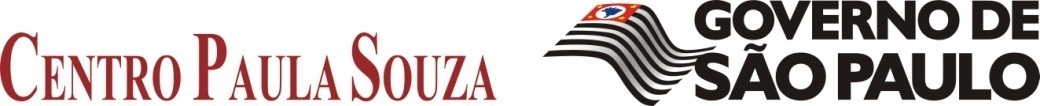 Ilmo(a) Sr. (a)Nome do (a) Empregado (a) 		Tendo em vista a inexistência de aulas para lhe serem atribuídas, conforme registrado na ATA de Atribuição de Aulas, servimo-nos do presente para comunicar-lhe que Vossa Senhoria fica dispensado(a), a partir de _____/_____/_____, sem justa causa. 		Informamos que Vossa Senhoria poderá apresentar defesa, no prazo de 5 (cinco) dias, sobre os motivos determinantes da não atribuição de aulas.						____________________________________						      Nome e assinatura do Diretor da UnidadeCIENTE.__________, em _____/_____/_______._____________________________________         Assinatura do(a) empregado (a)Caso o docente se recuse a assinar, colher a assinatura de duas testemunhas:Testemunhas:__________________________________Nome, RG e assinatura__________________________________Nome, RG e assinatura